UNITED STATESSECURITIES AND EXCHANGE COMMISSIONWASHINGTON, D.C. 20549FORM 8-KCURRENT REPORTPursuant to Section 13 or 15(d) of the Securities Exchange Act of 1934Date of Report (date of earliest event reported): July 27, 2023NOCERA, INC.(Exact name of registrant as specified in charter)3F (Building B), No. 185, Sec. 1, Datong Rd., Xizhi Dist., New Taipei City Taiwan 221, ROC(Address of principal executive offices and zip code)(886) 910-163-358(Registrant’s telephone number, including area code)N/A(Former name or former address, if changed since last report)Check the appropriate box below if the Form 8-K filing is intended to simultaneously satisfy the filing obligation of registrant under any of the following provisions:Written communications pursuant to Rule 425 under the Securities Act (17 CFR 230.425)Soliciting material pursuant to Rule 14a-12 under the Exchange Act (17 CFR 240.14a-12)Pre-commencement communications pursuant to Rule 14d-2(b) under the Exchange Act (17 CFR 240.14d-2(b))Pre-commencement communications pursuant to Rule 13e-4(c) under the Exchange Act (17 CFR 240.13e-4(c)) Securities registered pursuant to Section 12(b) of the Act: NoneIndicate by check mark whether the registrant is an emerging growth company as defined in Rule 405 of the Securities Act of 1933 (§230.405 of this chapter) or Rule 12b-2 of the Securities Exchange Act of 1934 (§240.12b-2 of this chapter)Emerging growth company ☒If an emerging growth company, indicate by check mark if the registrant has elected not to use the extended transition period for complying with any new or revised financial accounting standards provided pursuant to Section 13(a) of the Exchange Act. ☐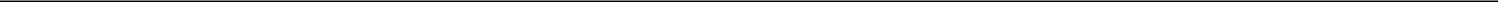 Item 5.02 Departure of Directors or Certain Officers; Election of Directors; Appointment of Certain Officers; Compensatory Arrangements of Certain Officers.On July 27, 2023, Cheng Lu Min Huay and Yih-Yu (“Grace”) Lei resigned as members of the board of directors of Nocera, Inc. (the “Company”) Neither director’s resignation was the result of any disagreement with the Company on any matter relating to the Company’s operations, policies or practices. The Company’s board of directors is actively interviewing several candidates to serve as an independent member of the board of directors.On July 27, 2023, David Yu-Lung Kou resigned as the Acting Chief Executive Officer of the Company. Mr. Kou’s resignation was not a result of any disagreement with the Company on any matter relating to the Company’s operations, policies or practices. The Company’s board of directors is actively interviewing several candidates to serve as the Chief Executive Officer of the Company.SIGNATURESPursuant to the requirements of the Securities Exchange Act of 1934, the registrant has duly caused this report to be signed on its behalf by the undersigned hereunto duly authorized.2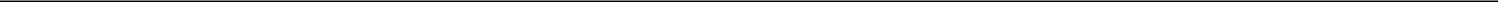 Nevada001-41434001-4143416-162661116-1626611(State or other jurisdiction(Commission(IRS Employerof incorporation)File Number)Identification No.)Title of each classTrading SymbolName of each exchange on which registeredCommon Stock, par value $0.001 per shareNCRAThe Nasdaq Stock Market LLCNOCERA, INC.NOCERA, INC.NOCERA, INC.Date: July 28, 2023By: /s/ Shun-Chih ChuangBy: /s/ Shun-Chih ChuangBy: /s/ Shun-Chih ChuangName: Shun-Chih (Jimmy) ChuangName: Shun-Chih (Jimmy) ChuangName: Shun-Chih (Jimmy) ChuangTitle: Chief Financial OfficerTitle: Chief Financial OfficerTitle: Chief Financial Officer(Principal Financial and Accounting Officer)(Principal Financial and Accounting Officer)(Principal Financial and Accounting Officer)